NOMBRE COMPLETO: 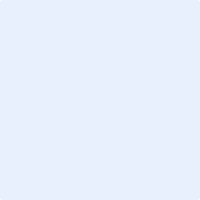 DNI: FECHA DE NAC.: NACIONALIDAD: DOMICILIO: Nº: LOCALIDAD:  COD. POSTAL: TEL. PARTICULAR/ FAMILIAR: NOMBRE PADRE O TUTOR:  DNI: NOMBRE MADRE O TUTOR: DNI:INSTITUCION:PROFESOR A CARGO:Dejo constancia que autorizo toda publicación de información, imágenes u otro material correspondiente a la participación en la Liga de Fútbol Inclusiva, para ser difundidos y/o publicados por la institución organizadora.MEDICACION:	SI  	NO 	CUÁL:   				CUÁL:  VACUNAS: ANTITETÁNICA      SI    NO 	CUÁNDO:  ALERGICO:	SI  	NO 	A QUÉ:  CONVULSIONES:	SI      NO 	CÓMO SE MANIFIESTA:  				CÓMO PROCEDER: QUEDA CERTIFICADO QUE EL JOVEN  CUENTA CON EL APTO MEDICO PARA REALIZAR ACTIVIDADES DEPORTIVAS COMPETITIVAS DURANTE EL AÑO 2018 EN EL MARCO DE LA LIGA DE FÚTBOL INCLUSIVA.____________________		__________________________________		_________________FIRMA DEL DEPORTISTA		NOTIFICACIÓN DEL PADRE/MADRE/TUTOR		FIRMA DEL MÉDICO				        (EN CASO QUE SEA NECESARIO)DATOS DE LA INSTITUCIÓNCOMUNICACIÓNDATOS MÉDICOS